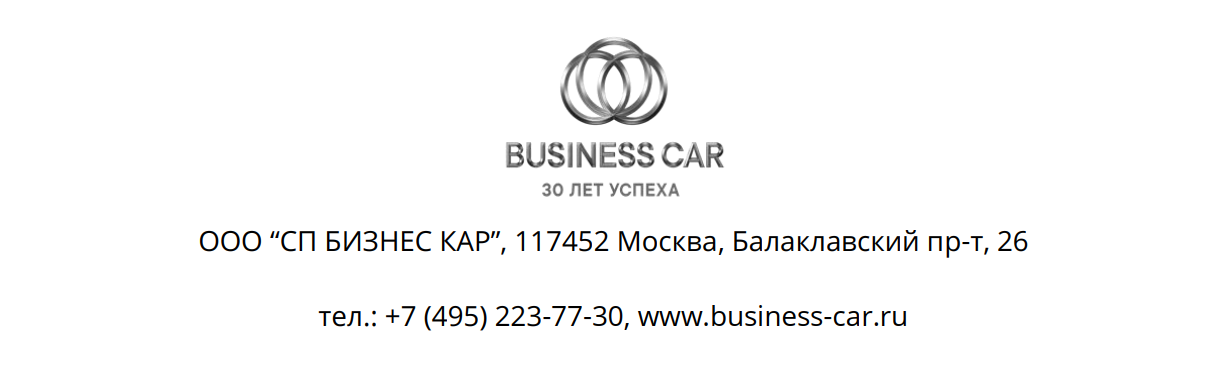 ТЕХНИЧЕСКОЕ ЗАДАНИЕОказание услуг по автоматизированному распознанию персональных документов клиентов ООО «СП БИЗНЕС КАР» и загрузки данных в 1С Альфа Авто.Требования к поставщику услуг:Участник оказывает услуги по предоставлению сервиса/ПО для автоматизированного распознания персональных документов клиентов по фотографии или сканированных документов, таких как: водительское удостоверение, СТС, паспорт РФ. Далее после распознания документа(-ов) данные загружаются в 1С Альфа Авто в карточку контрагента и автомобиля.Механика работы сервиса поставщика:2.1 Вариант №1. Ответственное лицо за внесение данных нового клиента/авто сканирует документ и через кнопку распознать документ в карточке контрагента/автомобиля 1С Альфа Авто загружает отсканированный документ, далее сервис поставщика распознает данные из сканированного документа и направляет на проверку предзаполненные данные. После подтверждения корректности распознания данные загружаются в 1С Альфа Авто.2.2 Вариант №2. Ответственное лицо за внесение данных нового клиента/авто, при создании новой карточки авто/контрагента направляет себе на мобильное устройство ссылку на запуск процесса по распознанию документа. При переходе по ссылке сотруднику нужно сфотографировать документ(-ы), далее сервис поставщика распознает данные из сканированного документа и направляет на проверку предзаполненные данные. После подтверждения корректности распознания данные загружаются в 1С Альфа Авто.Сервис/ПО поставщика возможно реализовать внутри контура компании, т.е. исключить внешние обращения вне сети компании для исключения передачи персональных данных клиентов третьим лицам.Наличие необходимых сертификатов у участника на предоставляемые услуги.Список ТТК ООО «СП БИЗНЕС КАР», которым необходимы данные услуги:Торгово-Технический комплекс Лосиный остров  141011, МО, г. Мытищи, 95-й км МКАД, ул. 3-я Колхозная ул., д. 9Торгово-Технический комплекс Каширский142715, МО, Ленинский р-н, с.п. с/х им. Ленина, МКАД 26-й км, вл. 5, стр. 1-4Торгово-Технический комплекс Рублевский 121609, г. Москва, Рублевское ш., д. 74Торгово-Технический комплекс Серебряный Бор 123154, г. Москва, пр-т маршала Жукова, д. 49, корп. 1Торгово-Технический комплекс Левобережный 141411, г. Химки мкр. Левобережный вл. 2 стр.1  (78км МКАД)Торгово-Технический комплекс Битца117452, г. Москва, Балаклавский пр-т, д. 26Участник должен представить информацию о его текущем налогообложении (с НДС/без НДС).Участник должен предоставить требования к аппаратной и программной части продукта, сроки внедрения ПО.Участник должен предоставить информацию о компании, сканы учредительных документов.Заключение договора как обязательное условие работы. Срок заключения договора – 1 год с возможностью дальнейшей пролонгации.Необходимо указать стоимость за решение внутри контура компании и как внешнее решение.Ежемесячное использование сервиса в компании - от 600 документов в месяц.Порядок оплаты – желательно постоплата.Контакты:Специалист группы закупокБорисов Александр+74957213388 доб.90678agborisov@business-car.ru